Centrum  Kształcenia  Ustawicznego 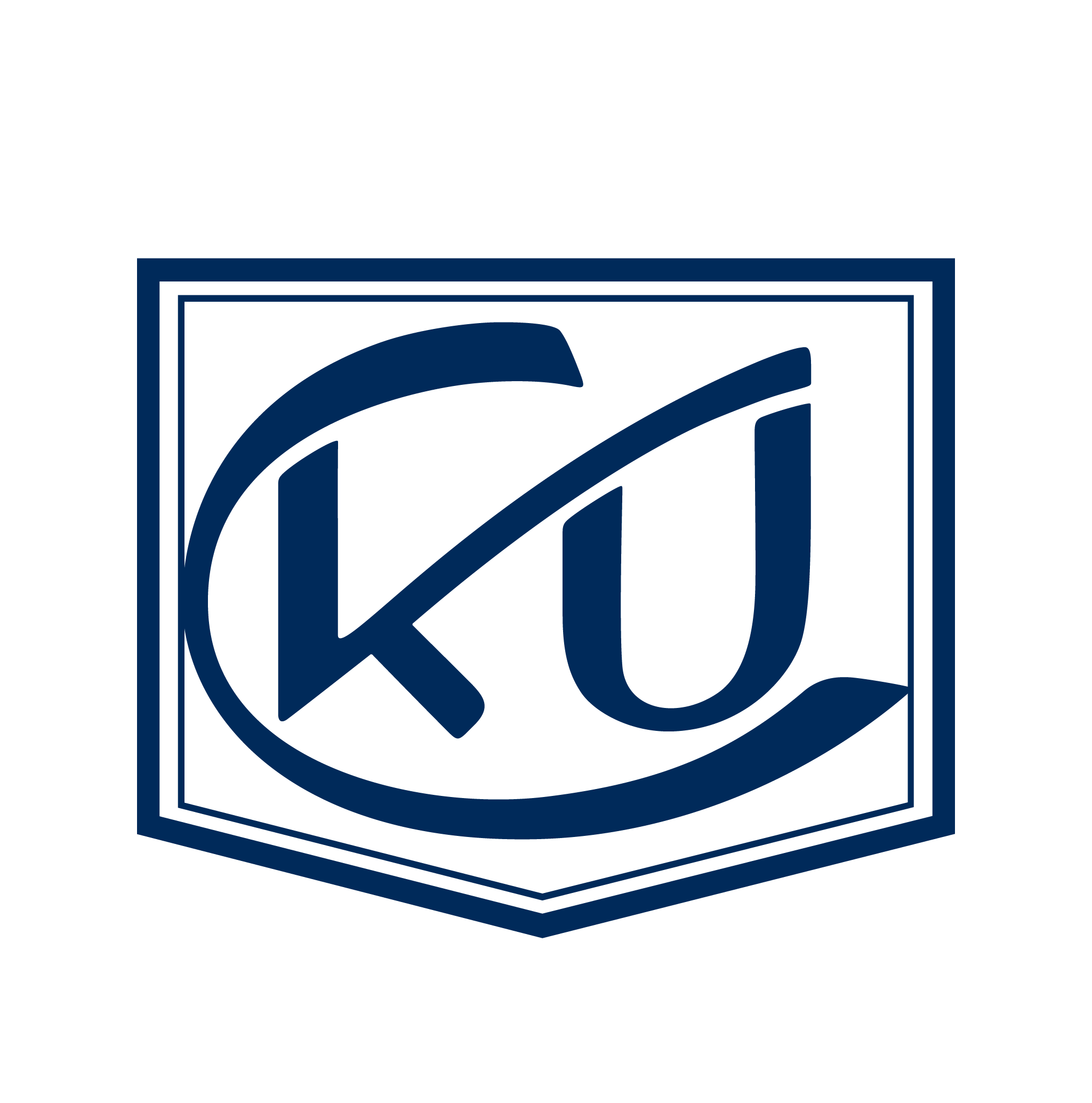  ul. Staszica 2                                             tel. (0048 68)   45 30 133 65-175 Zielona Góra                                 www.cku.zgora.pl                                               e-mail: cku@cku.zgora.pl                             ZESTAW PROGRAMÓW NAUCZANIA I PODRĘCZNIKÓWLiceum Ogólnokształcące dla Dorosłych w Centrum Kształcenia Ustawicznego w Zielonej GórzeROK SZKOLNY 2023/2024PRZEDMIOTPROGRAM NAUCZANIAPODRĘCZNIKNR DOPUSZCZENIA1.JĘZYK POLSKISeria: Sztuka wyrazuWydawnictwo: GWO(program nauczania dla szkółponadpodstawowych zakrespodstawowy i rozszerzony)Język polski 1 (cz. 1). Sztuka wyrazu. Podręcznik dla liceum i technikum. Zakres podstawowy i rozszerzonyAutorzy: K. Budna, B. Kapela-Bagińska, J. Manthey, E. Prylińska, C. Ratajczak, J. Zaporowicz, 
T. ZielińskiJęzyk polski 1 (cz. 2). Sztuka wyrazu. Podręcznik dla liceum i technikum. Zakres podstawowy i rozszerzonyAutorzy: K. Budna, 
B. Kapela-Bagińska, J. Manthey, 
E. Prylińska, C. Ratajczak, J. Zaporowicz, T. ZielińskiJęzyk polski 2 (cz. 1). Sztuka wyrazu. Podręcznik dla liceum i technikum. Zakres podstawowy i rozszerzonyAutorzy: K. Budna, 
B. Kapela-Bagińska, J. Manthey, 
E. Prylińska, C. Ratajczak, J. Zaporowicz, T. ZielińskiJęzyk polski 2 (cz. 2). Sztuka wyrazu. Podręcznik dla liceum i technikum. Zakres podstawowy i rozszerzonyAutorzy: K. Budna, 
B. Kapela-Bagińska, J. Manthey, 
E. Prylińska, C. Ratajczak, J. Zaporowicz, T. ZielińskiJęzyk polski 3 (cz.1) Sztuka wyrazu. Podręcznik dla liceum i technikum. Zakres podstawowy i rozszerzonyAutorzy: K. Budna, 
B. Kapela-Bagińska, J. Manthey, 
E. Prylińska, C. Ratajczak, J. Zaporowicz, T. Zieliński
Język polski 3 (cz.2) Sztuka wyrazu. Podręcznik dla liceum i technikum. Zakres podstawowy i rozszerzonyAutorzy: K. Budna, 
B. Kapela-Bagińska, J. Manthey, 
E. Prylińska, C. Ratajczak, J. Zaporowicz, T. ZielińskiJęzyk polski 4 Sztuka wyrazu. Podręcznik dla liceum i technikum. Zakres podstawowy i rozszerzonyAutorzy: K. Budna, 
B. Kapela-Bagińska, J. Manthey, 
E. Prylińska, C. Ratajczak, J. Zaporowicz, T. ZielińskiMEN : 1022/1/2019MEN : 1022/2/2019MEN: 1022/3/2020MEN : 1022/4/2020MEN: 1022/5/2021MEN: 1022/6/2021MEN: 1022/7/20222.MATEMATYKASeria: MATeMAtykaWydawnictwo: Nowa Era(program nauczania matematykidla liceum/technikum)MATeMAtyka 1Podręcznik do matematyki dla liceum ogólnokształcącego i technikum. Zakres podstawowy.Autorzy: W. Babiański, L. Chańko, J. Janowicz, D. Ponczek, K. WejMATeMAtyka 2Podręcznik do matematyki dla liceum ogólnokształcącego i technikum. Zakres podstawowy.Autorzy: W. Babiański, L. Chańko, J. Janowicz, D. Ponczek, K. WejMATeMAtyka 3Podręcznik do matematyki dla liceum ogólnokształcącego i technikum. Zakres podstawowy.Autorzy: W. Babiański, L. Chańko, J.  Czarnowska, G. Janocha, J. WesołowskaMATeMAtyka 1 Podręcznik do matematyki dla liceum ogólnokształcącego i technikum. Zakres podstawowy i rozszerzony
Autor: W. Babiański, L. Chańko, J. Janowicz, D. Ponczek, K. WejMATeMAtyka 2 Podręcznik do matematyki dla liceum ogólnokształcącego i technikum. Zakres podstawowy i rozszerzony
Autor: W. Babiański, L. Chańko, J. Czarnowska, G. Janocha, D. Ponczek, 
J. WesołowskaMEN: 971/1/2019MEN: 971/2/2020MEN: 971/3/2021MEN: 988/1/2019MEN: 988/2/20203.JĘZYK NIEMIECKISeria: EffektWydawnictwo: WSiP(program nauczania języka niemieckiego jako pierwszego języka obcego w liceum ogólnokształcącym i technikum)Effekt Neu 2. Podręcznik do języka niemieckiego z nagraniamiPodręcznik dla liceum i technikum oraz zeszyt ćwiczeńAutor: A. Kryczyńska-PhamEffekt Neu 3. Podręcznik do języka niemieckiego z nagraniamiPodręcznik dla liceum i technikum oraz zeszyt ćwiczeńAutor: A. Kryczyńska-PhamEffekt 4. Podręcznik do języka niemieckiegoPodręcznik dla liceum i technikum oraz zeszyt ćwiczeńAutor: A. Kryczyńska-PhamMEN: 1133/2/2022MEN: 1133/3/2023MEN: 1133/1/20224.JĘZYK ANGIELSKISeria: FocusWydawnictwo: Pearson(program nauczania języka angielskiego. Kształtowanie kompetencji kluczowych na lekcjach języka angielskiego w liceum ogólnokształcącym i technikum na podbudowie nauki w ośmioletniej szkole podstawowej)Focus 1 Second Edition A2/A2+. Zakres podstawowy.Autorzy: M. Umińska, P. Reilly, Focus 2 Second Edition A2+/B1. Zakres podstawowy i rozszerzony.Autorzy: S.  Kay, V. Jones, D. Brayshaw, B. Michałowski, B. Trapnell, D. Russell, M. InglotRepetytorium maturalne LONGMAN-poziom podstawowy edycja wieloletnia 2w 1Autorzy: M. Umińska, B. HastingsMEN: 947/1/2019MEN: 947/2/2019MEN: 887/20175.HISTORIASeria: Poznać przeszłość (PP)Wydawnictwo: Nowa EraPoznać przeszłość 1 Podręcznik do historii dla liceum ogólnokształcącego i technikum. Zakres podstawowy Autorzy: M. Pawlak, A. SzwedaPoznać przeszłość 1 Podręcznik do historii dla liceum ogólnokształcącego i technikum. Zakres podstawowy. Nowa podstawa programowa od 2022 r. Autorzy: M. Pawlak, A. SzwedaPoznać przeszłość 2 Podręcznik do historii dla liceum ogólnokształcącego i technikum. Zakres podstawowy Autorzy: A. Kucharski, An. NiewęgłowskaPoznać przeszłość 2 Podręcznik do historii dla liceum ogólnokształcącego i technikum. Zakres podstawowy. Nowa podstawa programowa 2022Autorzy: A. Kucharski, A. Łaszkiewicz, Poznać przeszłość 3 Podręcznik do historii dla liceum ogólnokształcącego i technikum. Zakres podstawowyAutorzy: A. Kucharski, A. Łaszkiewicz, S. RoszakPoznać przeszłość 4 Podręcznik do historii dla liceum ogólnokształcącego i technikum, zakres podstawowyAutorzy: A. Kucharski, A. Łaszkiewicz, S. RoszakMEN: 1021/1/2019MEN: 1150/1/2022MEN: 1021/2/2020MEN: 1150/2/2023MEN: 1021/3/2021MEN: 1021/4/2022HISTORIA I TERAŹNIEJSZOŚĆHistoria i teraźniejszość  - program nauczania liceum i technikum zakres podstawowyWyd: WSiPHistoria i teraźniejszość. Część 1Autorzy: Ir. Modzelewska-Rysak, L. Rysak, A. Cisek, K. WilczyńskiHistoria i teraźniejszość. Część 2Autorzy: M. Buczyński, A. Cisek, T. Grochowski, W. Pelczar, I. Modzelewska-Rysak, L. Rysak, K. Wilczyński.MEN: 1155/1/2022MEN: 1155/2/20236.WIEDZA O SPOŁECZEŃ- STWIEProgram nauczania dla szkół ponadgimnazjalnych- zakres podstawowyWydawnictwo: OperonWydawnictwo: Nowa EraW centrum uwagi 1. Podręcznik do wiedzy o społeczeństwie dla liceum ogólnokształcącego i technikum. Zakres podstawowyAutorzy: A. Janicki, M. MenzJ. Kięczkowska M. BatorskiW centrum uwagi 2. Podręcznik do wiedzy o społeczeństwie dla liceum ogólnokształcącego i technikum. Zakres podstawowyAutorzy: L. Czechowska, A. JanickiW centrum uwagi 3.  Podręcznik do wiedzy o społeczeństwie dla liceum ogólnokształcącego i technikum. Zakres rozszerzony.Autorzy: S. Drelich, A. Janicki, J. Kięczkowska, A. Makarewicz-Marcinkiewicz, L. Węgrzyn-OdziobaW centrum uwagi 4.  Podręcznik do wiedzy o społeczeństwie dla liceum ogólnokształcącego i technikum. Zakres rozszerzony.Autorzy: S. Drelich, J. CzechowskaW centrum uwagi 1. Podręcznik do wiedzy o społeczeństwie dla liceum ogólnokształcącego i technikum. Zakres rozszerzony. Nowa podstawa programowa od 2022 r.Autorzy: S.  Drelich, A.  Janicki, J. Kięczkowska, J. Komorowski, E. Martinek, A. PeisertW centrum uwagi 2. Podręcznik do wiedzy o społeczeństwie dla liceum ogólnokształcącego i technikum. Zakres rozszerzony. Nowa podstawa programowa od 2022 r.MEN: 1034/1/2019MEN: 1034/2/2020MEN: 1035/3/2021MEN: 1035/4/2022MEN:1148/1/2022MEN: 1148/2/20237.FIZYKAProgram nauczania dla szkół ponadgimnazjalnych- zakres podstawowy i rozszerzonyWydawnictwo: OperonFizyka 1. Podręcznik Zakres podstawowy.Autor: A. OgazaFizyka 2. Podręcznik Zakres podstawowy.Autor: A. OgazaFizyka 3. Podręcznik Zakres podstawowy. Autor: A. OgazaMEN 1036/1/2019MEN 1036/2/2020MEN 1036/3/20218.CHEMIAProgram nauczania dla liceum i technikum zakres podstawowyWydawnictwo: OperonChemia 1. Podręcznik Zakres podstawowyAutor: I. BylińskaChemia 2. Podręcznik Zakres podstawowyAutor: I. BylińskaChemia 3. Podręcznik Zakres podstawowyAutor: I. BylińskaChemia 4. Podręcznik Zakres podstawowyAutor: I. BylińskaMEN - 1050/1/2019MEN - 1050/2/2020MEN - 1050/3/2021MEN - 1050/4/20229.GEOGRAFIASeria: Oblicza geografiiBarbara Dziedzic Barbara Korbel Ewa Maria TuzProgram nauczania geografii w zakresie podstawowym dla liceum ogólnokształcącego i technikum Wyd: Nowa Era Oblicza geografii 1. Podręcznik  do liceum ogólnokształcącego.Zakres podstawowyAutorzy: R. Malarz, M. WięckowskiOblicza geografii 2. Podręcznik dla liceum ogólnokształcącego i technikum. Zakres podstawowyAutorzy: T. Rachwał, R. Uliszak, K. Wiedermann, P. KrohOblicza geografii 3. Podręcznik dla liceum ogólnokształcącego i technikum. Zakres podstawowyAutorzy: Cz. Adamiak, A. Dubownik, M. Świtoniak, M. Nowak, B. SzydaMEN: 983/1/2019MEN: 983/2/2020MEN: 983/3/202110BIOLOGIASeria: Biologia na czasie Program nauczania biologii w zakresie podstawowym dla liceum ogólnokształcącego i technikum –autor: Katarzyna KłosowskaWydawnictwo: Nowa EraBiologia na czasie 1 Podręcznik dla liceum ogólnokształcącego i technikum, zakres podstawowyAutorzy: A. Helmin, J. HoleczekBiologia na czasie 2 Podręcznik dla liceum ogólnokształcącego i technikum, zakres podstawowyAutorzy: A. Helmin, J. HoleczekBiologia na czasie 3 Podręcznik dla liceum ogólnokształcącego i technikum, zakres podstawowyAutorzy: A. Helmin, J. HoleczekMEN 1006/1/2019MEN 1006/2/2020MEN 1006/3/202111INFORMATYKASeria: Informatyka na czasieProgram nauczania dla szkół ponadgimnazjalnych- zakres podstawowyWydawnictwo: Nowa EraInformatyka na czasie 1 Podręcznik dla liceum i technikum, zakres podstawowyAutorzy: J. Mazur, J. S. Wierzbicki, P. Perekietka, Z. TalagaInformatyka na czasie 2 Podręcznik dla liceum i technikum, zakres podstawowyAutorzy: J. Mazur, J. S. Wierzbicki, P. Perekietka, Z. TalagaInformatyka na czasie 3 Podręcznik dla liceum i technikum, zakres podstawowyAutorzy: J. Mazur, J. S. Wierzbicki, P. Perekietka, Z. TalagaMEN: 990/1/2019MEN: 990/2/2020MEN: 990/3/202112BIZNES I ZARZADZANIEProgram nauczania przedmiotu BiZ nr programu nauczania EPN/BIZ/1/2023Wydawnictwo: Ekonomik Jacek Musiałkiewicz 2023Krok w biznes i zarządzanie 1Autorzy: Z. Makieła T. RachwałMEN: 1193/1/2023